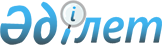 Аршалы ауданы әкімінің күші жойылған шешімін тану туралыАқмола облысы Аршалы ауданы әкімінің 2016 жылғы 5 қаңтардағы № 01 шешімі

      1998 жылғы 24 наурыздағы Қазақстан Республикасының «Нормативтік құқықтық актілер туралы» Заңына, 2011 жылғы 25 тамыздағы Қазақстан Республикасы Үкіметінің № 964 қаулысымен бекітілген, нормативтік құқықтық актілерінің құқықтық мониторингін өткізу Ережелеріне сәйкес, Аршалы ауданының әкімі ШЕШІМ ЕТТІ:



      1. Қосымшаға сай, Аршалы ауданы әкіміні шешімдерінің күші жойылған деп танылсын.



      2. Осы шешімнің орындалуын бақылау Аршалы ауданы әкімі аппаратының басшысы Ә.Қ.Балташевқа жүктелсін.      Аршалы ауданының әкімі                     Ж.Нұркенов

Аршалы аудан әкімінің 

2016 жылғы 05 қаңтардағы

№ А-01 шешіміне қосымша 

Аршалы ауданы әкімінің күшін жойылған шешімінің тізбесі:

      1. Аршалы ауданы әкімінің 2014 жылғы 09 желтоқсандағы № 13 «Сайлау учаскелерін құру туралы» Ақмола облысы Әділет департаментінде 2015 жылы 06.01. 4548 нөмірмен тіркелген шешімі. Аудандық «Вперед» газетінде 2015 жылғы 19.01. 5 нөмірінде, «Аршалы айнасы» газетінде 2015 жылғы 19.01. 3 нөмірлерінде жарияланған.



      2. Аршалы ауданы әкімінің 2015 жылғы 21 шілдедегі № 13 «Аршалы ауданы әкімінің 2014 жылғы 09 желтоқсан № 23 «Сайлау учаскелерін құру туралы» шешіміне өзгерістер енгізу туралы» Ақмола облысы Әділет департаментінде 2015 жылы 21.08 4953 нөмірмен тіркелген шешімі. Аудандық «Вперед» газетінде 2015 жылғы 15.09 71 нөмірінде, «Аршалы айнасы» газетінде 2015 жылғы 15.09 39 нөмірлерінде жарияланған.
					© 2012. Қазақстан Республикасы Әділет министрлігінің «Қазақстан Республикасының Заңнама және құқықтық ақпарат институты» ШЖҚ РМК
				